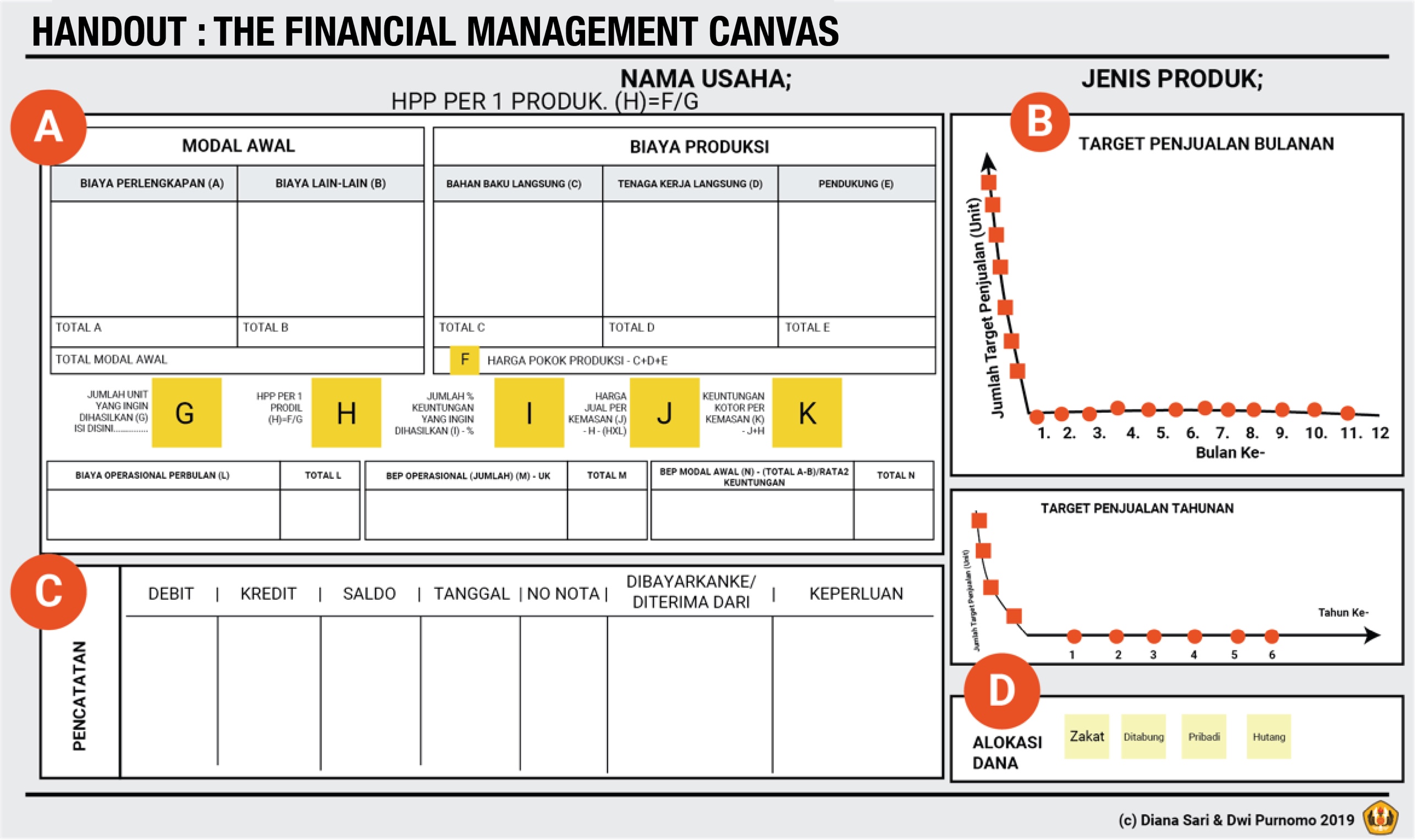 PENJELASANMelakukan perhitungan finansial, dengan cara menghitung:Menghitung kebutuhan modal awalMelakukan perhitungan biaya produksi (HPP)Menentukan jumlah produksiMenentukan harga jual produkMenghitung perkiraan laba kotorMenghitung biaya operasional per bulanMenghitung BEP operasionalMenghitung BEP modal awalMenentukan target penjualan, dengan cara target penjualan dari produk usaha. Target penjualan harus didasarkan analisa target pasar.Mebuat pencatatan, dengan cara membuat proyeksi pencatatan keuangan hingga tiga bulan usaha berjalan.Menentukan alokasi dana, dengan cara menentukan alokasi dana dari setiap keuntungan yang didapat.